Culture Experiment PDGFBR Mediated DifferentiationRationale: Cells: SyaMedia: DF10, SFM +0.2% SerumProtocol: 		Plate mouse aortic SMC (1.2 x 104 density)Day 0		Change (at 70% confluency) media to SFM + 0.2% Serum w/ or w/o cholDay 3 		72h – Wash 2x with PBS then add PDGF BB or DDDay 5 		24h later – Wash 2x with PBS then mRNA extraction with Trizol		Keep conditioned media in -80PCR:SMC marker genes + 18s or B2M (SMaA, MHC, 22a, calponin)MSC markers (sca1, CD105)Macrophage markers (mac2)4. 	MF markers (periostin, coll 1, 3, 4, 8, 15)5. 	Inflammatory markers: IL1b, Mcp1, CCL20Notes: Plate cells on 100mm dishes (10 ml of media)Plate SMCs on 6 well plates in triplicate for each treatment. 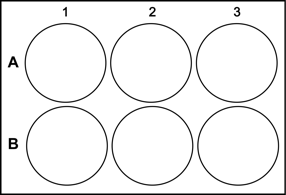 vehicle			Cholesterol then DD – day 3DD (30ng/mL)	-day 3	Cholesterol AND DD – day 0